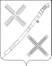 ПОСТАНОВЛЕНИЕАДМИНИСТРАЦИИ КРАСНОГВАРДЕЙСКОГО СЕЛЬСКОГО ПОСЕЛЕНИЯ КАНЕВСКОГО РАЙОНА от  17.07.2018                                                                                            № 80                                               поселок КрасногвардеецО внесении изменений в постановление от 20 марта  2013 № 31 (в ред. от 27.11.2013 № 97, от 08.09.2016 № 117) «Об утверждении Административного регламента по предоставлению муниципальной услуги «Оформление справки с места жительства умершего»В соответствии с  Федеральным законом от 27 июля 2010 года   № 210-ФЗ «Об организации предоставления государственных и муниципальных услуг», в целях приведения правовой базы муниципального образования Красногвардейское сельское поселение Каневского района в соответствие с действующим законодательством, п о с т а н о в л я ю:           1. Внести в приложение к постановлению администрации Красногвардейского сельского поселения Каневского района от 20 марта  2013  № 31 (в ред. от 27.11.2013 № 97, от 08.09.2016 № 117) «Об утверждении Административного регламента по предоставлению муниципальной услуги «Оформление справки с места жительства умершего» следующие изменения:        1.1. По тексту постановления слова «Муниципальное казенное учреждение муниципального образования Каневской район «Многофункциональный центр по предоставлению государственных и муниципальных услуг» заменить на «филиал ГАУ КК «МФЦ КК» в Каневском районе».1.2. Пункт 1.3 раздела 1 Административного регламента дополнить и изложить в следующей редакции:«1.3. Муниципальная услуга предоставляется администрацией Красногвардейского сельского поселения Каневского района, непосредственно  общим отделом  (далее - Отдел), по адресу:   поселок Красногвардеец, ул. Красная 2.Заявители (представители заявителей) при предоставлении муниципальной услуги по экстерриториальному принципу имеют право на обращение в любой многофункциональный центр вне зависимости от места регистрации заявителя (представителя заявителя) по месту жительства, места нахождения объекта недвижимости в соответствии с действием экстерриториального принципа.Предоставление муниципальной услуги по экстерриториальному принципу обеспечивается при личном обращении заявителя (представителя заявителя) по месту пребывания заявителя (представителя заявителя) в многофункциональный центр с заявлением о предоставлении муниципальной услуги.Условием предоставления муниципальной услуги по экстерриториальному принципу является регистрация заявителя в федеральной государственной информационной системе "Единая система идентификации и аутентификации в инфраструктуре, обеспечивающей информационно-технологическое взаимодействие информационных систем, используемых для предоставления государственных и муниципальных услуг в электронной форме.»1.3.  Раздел 2 Административного регламента  дополнить пунктом 2.8.2 в следующей редакции: «2.8.2. Исчерпывающий перечень оснований для отказа в предоставлении муниципальной услуги.1) отсутствие одного или нескольких документов, предусмотренных пунктом 2.7 раздела 2 настоящего Административного регламента;2) обнаружение фактов представления заведомо недостоверных сведений.Отказ в предоставлении муниципальной услуги не препятствует повторному обращению заявителя за получением муниципальной услуги после устранения причины, послужившей основанием для отказа.Отказ в предоставлении муниципальной услуги может быть обжалован в судебном порядке.» 1.4. Раздел 2 Административного регламента дополнить пунктом 2.8.3 в следующей редакции:«2.8.3 Исчерпывающий перечень оснований для приостановления  предоставления муниципальной услуги:Оснований для приостановления предоставления муниципальной услуги не предусмотрено.»1.5. Раздел 5 Административного регламента изложить в следующей редакции:« 5. Досудебный (внесудебный) порядок обжалования решений и действий      (бездействия)  органа, предоставляющего муниципальную услугу, а также  должностных лиц, муниципальных служащих, многофункционального центра, работника многофункционального центра 5.1.Информация для заявителя о его праве подать жалобу на решение и (или) действие (бездействие) администрации, а также должностных лиц, муниципальных служащих администрации при предоставлении муниципальной услугиЗаявитель вправе подать жалобу на решение и (или) действие (бездействие) должностных лиц, муниципальных служащих администрации,   при предоставлении муниципальной услуги (далее - жалоба) в письменной форме, в том числе при личном приеме, или в форме электронного документа.5.2.Предмет жалобы5.2.1.Предметом досудебного (внесудебного) обжалования заявителем являются решения и действия (бездействия) администрации, должностных лиц администрации, муниципальных служащих, в ходе предоставления муниципальной услуги. 5.2.2.Заявитель вправе обратиться с жалобой по основаниям и в порядке, установленными статьями 11.1 и 11.2 Федерального закона от 27 июля                    2010 года № 210-ФЗ «Об организации предоставления государственных и муниципальных услуг», в том числе в следующих случаях:1)нарушение срока регистрации запроса заявителя о предоставлении муниципальной услуги;2)нарушение срока предоставления муниципальной услуги;3)требование у заявителя документов, не предусмотренных нормативными правовыми актами Российской Федерации, нормативными правовыми актами Краснодарского края, муниципальными правовыми актами Красногвардейского сельского  поселения  Каневского  района для предоставления муниципальной услуги;4)отказ в приеме документов, представление которых предусмотрено нормативными правовыми актами Российской Федерации, нормативными правовыми актами Краснодарского края, муниципальными правовыми актами Красногвардейского сельского  поселения  Каневского  района  для предоставления муниципальной услуги у заявителя;5)отказ в предоставлении муниципальной услуги, если основания отказа не предусмотрены федеральными законами и принятыми в соответствии с ними иными нормативными правовыми актами Российской Федерации, нормативными правовыми актами Краснодарского края, муниципальными правовыми актами Красногвардейского сельского  поселения  Каневского  района;6)затребование с заявителя при предоставлении муниципальной услуги платы, не предусмотренной нормативными правовыми актами Российской Федерации, нормативными правовыми актами Краснодарского края, муниципальными правовыми актами Красногвардейского сельского  поселения  Каневского  района;7)отказ должностного лица и (или) муниципального служащего, предоставляющего муниципальную услугу, в исправлении допущенных ими опечаток и ошибок в выданных в результате предоставления муниципальной услуги документах, либо нарушение установленного срока таких исправлений;8)нарушение срока или порядка выдачи документов по результатам предоставления муниципальной услуги;9)приостановление предоставления муниципальной услуги, если основания приостановления не предусмотрены федеральными законами и принятыми в соответствии с ними иными нормативными правовыми актами Российской Федерации, законами и иными нормативными правовыми актами Краснодарского края, муниципальными правовыми актами Красногвардейского сельского  поселения  Каневского  района.   5.3.Органы местного самоуправления, и уполномоченные на рассмотрение жалобы должностные лица, которым может быть направлена жалоба5.3.1.Жалоба подается в администрацию. Почтовый адрес для направления жалобы: 353725, Краснодарский край, Каневской район, п. Красногвардеец, ул. Красная, 2.5.3.2.Жалоба на действия (бездействие) должностных лиц, муниципальных служащих администрации подается главе Красногвардейского сельского  поселения  Каневского  района. 5.4.Порядок подачи и рассмотрения жалобы5.4.1.Основанием для начала процедуры досудебного обжалования является поступление письменного обращения с жалобой на действия (бездействие) и решения, принятые (осуществляемые) в ходе предоставления муниципальной услуги на основании Регламента.Жалоба подается в письменной форме на бумажном носителе, в электронной форме в администрацию.5.4.2.Жалоба может быть направлена по почте, через многофункциональный центр, с использованием информационно-телекоммуникационной сети «Интернет», официального сайта администрации, одного из порталов, а также принята при личном приеме заявителя.5.4.3.Заявителю обеспечивается возможность направления жалобы на решения, действия (бездействие) администрации, должностного лица администрации, или муниципального служащего в соответствии со статьей 11.2 Федерального закона «Об организации предоставления государственных и муниципальных услуг» и в порядке, установленном постановлением Правительства Российской Федерации от 20 ноября 2012 года № 1198 «О федеральной государственной информационной системе, обеспечивающей процесс досудебного, (внесудебного) обжалования решений и действий (бездействия), совершенных при предоставлении государственных и муниципальных услуг».5.4.4.Жалоба должна содержать:1)наименование администрации, должностного лица администрации и (или) муниципального служащего, решения и действия (бездействие) которых обжалуются;2)фамилию, имя, отчество (последнее при наличии), сведения о месте жительства заявителя - физического лица либо наименование, сведения о месте нахождения заявителя - юридического лица, а также номер (номера) контактного телефона, адрес (адреса) электронной почты (при наличии) и почтовый адрес, по которым должен быть направлен ответ заявителю;3)сведения об обжалуемых решениях и (или) действиях (бездействии) должностного лица администрации и (или) муниципального служащего администрации;4)доводы, на основании которых заявитель не согласен с решением и (или) действием (бездействием) муниципального служащего администрации. Заявителем могут быть представлены документы (при наличии), подтверждающие доводы заявителя, либо их копии. 5.5.Сроки рассмотрения жалобы5.5.1.Жалоба на решение, принятое должностным лицом администрации, и (или) действие (бездействие) должностного лица администрации, рассматривается главой Красногвардейского сельского  поселения  Каневского  района. 5.5.2.Жалоба, поступившая в администрацию, подлежит рассмотрению в течение 15 рабочих дней со дня ее регистрации, а в случае обжалования отказа администрации, должностного лица администрации и (или) специалиста администрации, ответственного за предоставление муниципальной услуги, в приеме документов у заявителя, либо в исправлении допущенных опечаток и ошибок, или в случае обжалования нарушения установленного срока таких исправлений - в течение 5 рабочих дней со дня ее регистрации. 5.6.Результат рассмотрения жалобыПо результатам рассмотрения жалобы администрацией принимается одно из следующих решений:1)жалоба удовлетворяется, в том числе в форме отмены принятого решения, исправления допущенных администрацией опечаток и ошибок в выданных в результате предоставления муниципальной услуги документах, возврата заявителю денежных средств, взимание которых не предусмотрено нормативными правовыми актами Российской Федерации, нормативными правовыми актами Краснодарского края, муниципальными правовыми актами Красногвардейского сельского  поселения  Каневского  района, а также в иных формах;2)отказывается в удовлетворении жалобы.5.7 .Порядок информирования заявителя о результатах рассмотрения жалобы.Не позднее дня, следующего за днем принятия решения, указанного в подразделе 5.6 раздела 5 Регламента, заявителю в письменной форме и, по желанию заявителя, в электронной форме направляется мотивированный ответ о результатах рассмотрения жалобы.5.8. Порядок обжалования решения по жалобе.Заявители вправе обжаловать решения, принятые по итогам рассмотрения жалобы, в суд общей юрисдикции в порядке и сроки, установленные законодательством Российской Федерации.5.9.Право заявителя на получение информации и документов, необходимых для обоснования и рассмотрения жалобы.Заявитель имеет право на получение информации и документов, необходимых для обоснования и рассмотрения жалобы. 5.10.Способы информирования заявителей о порядке подачи и рассмотрения жалобы.Информирование заявителей о порядке подачи и рассмотрения жалоб осуществляется путем размещения данной информации на информационных стендах в местах предоставления муниципальной услуги, на официальном сайте администрации, на Едином портале.В случае установления в ходе или по результатам рассмотрения жалобы признаков состава административного правонарушения или преступления глава Красногвардейского сельского  поселения  Каневского  района незамедлительно направляет имеющиеся материалы в прокуратуру Каневского района.»         2. Контроль за выполнением настоящего постановления оставляю за собой.3. Настоящее постановление вступает в силу со дня его официального обнародования.Глава Красногвардейского сельского поселения Каневского района                                                       Ю.В. Гринь     